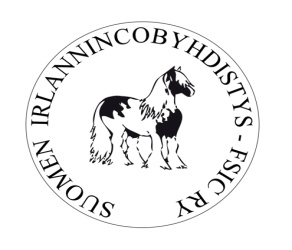      Hakemus rotutarkastajaksi 
   Allekirjoitus ja päivämäärä:   ____________________________________________________________________________________________________Nimi:Osoite:Syntymäaika:Puhelin:                                                                          Sähköpostiosoite:       (rasti kohtaan )  Haen Kokelaaksi   _____    Rotutarkastajaksi  _____     Rotutuomariksi  II-taso  _____Miksi haluan rotutarkastajaksi:Aiemmat suoritukset:Kokemus rodun parissa (kasvattajana, harrastajana, rotuyhdistyksessä)Kielitaito:   (rasti kohtiin)Ruotsi:Englanti:Saksa:Muu:Oletko valmis matkustamaan suomessa ja ulkomaille:Kyllä:Ei:Kantakirjan merkintä:Saapunut pv:                                                                             Leima: